Karta pracy nr1. Podziel na sylaby następujące wyrazy i dopasuj rysunek oraz pokoloruj tym samym kolorem wyraz i sylaby ( dwie sylaby nie pasują !!!!).Wielkanoc, koszyczek, baranek, sól, mazurek,  pisanki.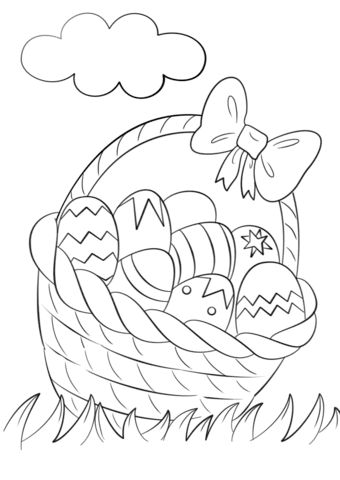 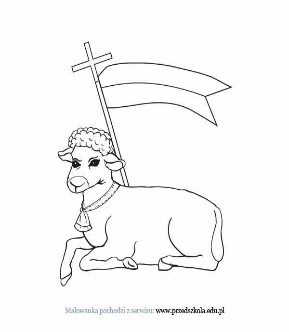 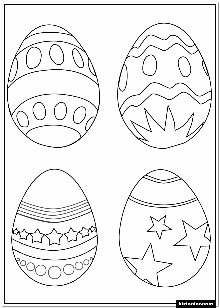 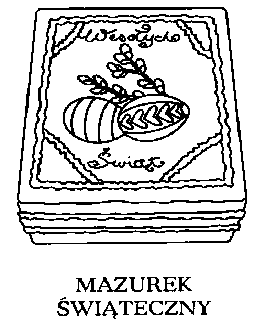 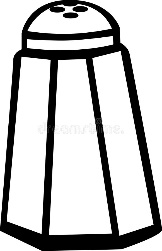 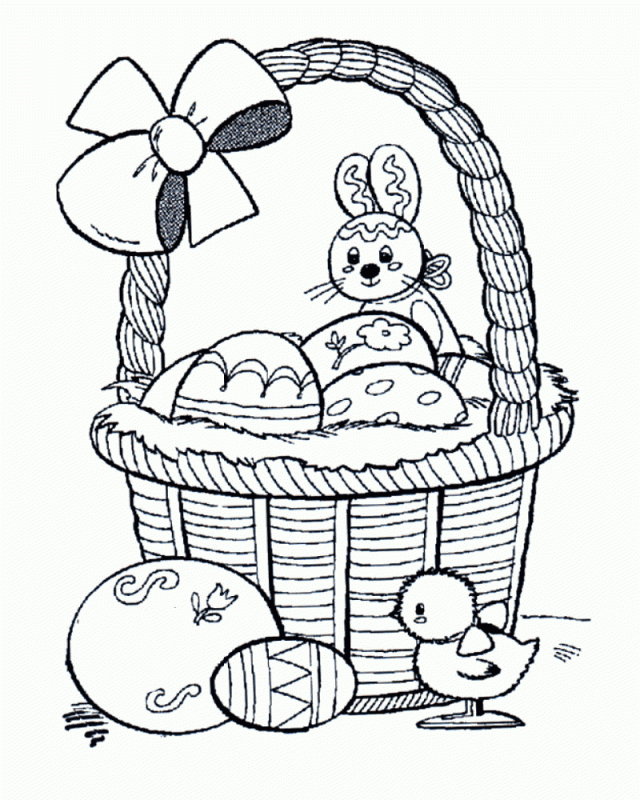 WIELKANOCBARANEKPISANKISÓLMAZUREKKOSZYCZEKWIELBANOCCZEKREKKIMAPASÓLZUNEKKOSZYPIKARASANJAJ